Initial Incident ReportIncident Location and InformationAllegations and EventsIncident DatesIncident ProfileProvidersReporter InformationProvider ContactDescriptionPerson(s)Alleged Perpetrator/VictimWitness/Other(s) involvedActionsNotificationsPeople NotifiedDescription of Required notification(s)Documents  Photos Taken, uploaded, and sent to ORM   Relevant documents uploaded and sent to ORMDivision:Program Type:Program Type:Program Type:Program Type:Program Type:FID:Supervising Entity:Supervising Entity:Supervising Entity:Program VID:Program VID:Program VID:Program VID:Program VID:(Responsible for the individual at the time of incident)(Responsible for the individual at the time of incident)(Responsible for the individual at the time of incident)(Responsible for the individual at the time of incident)(Responsible for the individual at the time of incident)(Responsible for the individual at the time of incident)(Responsible for the individual at the time of incident)(Responsible for the individual at the time of incident)Incident Address: Incident Address: County:County:State:Zip:Incident Occurred:   Date:Incident Occurred:   Date:Time:UnknownUnknownUnknownKnown to Staff:     Date:Time:Notification made to Responsible Provider:   Date:Notification made to Responsible Provider:   Date:Notification made to Responsible Provider:   Date:Time:Time:(If applicable)(If applicable)(If applicable)(If applicable)(If applicable)(If applicable)(If applicable)(If applicable)(If applicable)(If applicable)(If applicable)(If applicable)(If applicable)Law enforcement notification:Law enforcement notification:Law enforcement notification:Law enforcement notification:Life threatening emergency:Life threatening emergency:Life threatening emergency:911 called:Date:Time:Prepared by:Prepared by:Title:Title:Agency:Agency:Agency:VID: Date:Date:Date:Phone:Phone:Phone:Phone:Ext.Ext.Ext.Supervisor’s Name:Supervisor’s Name:Supervisor’s Name:Supervisor’s Name:Supervisor’s Name:Supervisor Title:Supervisor Title:Supervisor Title:Supervising Entity:Supervising Entity:VID:Investigation/Verification Contact:Investigation/Verification Contact:Investigation/Verification Contact:Phone:Email:Events leading up to reportable incident, please explain and describe:(Activity | Setting | People | Possible Trigger) Events leading up to reportable incident, please explain and describe:(Activity | Setting | People | Possible Trigger) Information about the incident:(Who | What | When | Where | How) Information about the incident:(Who | What | When | Where | How) Steps taken:(Preventive and/or corrective during or immediately after the incident).Steps taken:(Preventive and/or corrective during or immediately after the incident).Detail any injuries or hospital treatment provided, as well as all medical and injury, diagnoses related to this incident: (i.e., Laceration to forehead, pressure applied  911 called  sent to Virtua Memorial Hospital  received 3 sutures to laceration  discharged back with diagnosis of forehead laceration.) Detail any injuries or hospital treatment provided, as well as all medical and injury, diagnoses related to this incident: (i.e., Laceration to forehead, pressure applied  911 called  sent to Virtua Memorial Hospital  received 3 sutures to laceration  discharged back with diagnosis of forehead laceration.) Photos taken of the injury by the Agency:Date:Time:Stephen Komnino’s Law – 2-hour guardianship notification:  Yes     No Stephen Komnino’s Law – 2-hour guardianship notification:  Yes     No If yes, provide a detailed description of what was told to the guardian about the incident:If yes, provide a detailed description of what was told to the guardian about the incident:If yes, provide a detailed description of what was told to the guardian about the incident:Law enforcement notification required:  Yes     No Law enforcement notification required:  Yes     No If yes, provide name of responding officer, date/time, and detailed description of what was reported to law enforcement:If yes, provide name of responding officer, date/time, and detailed description of what was reported to law enforcement:If yes, provide name of responding officer, date/time, and detailed description of what was reported to law enforcement: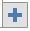 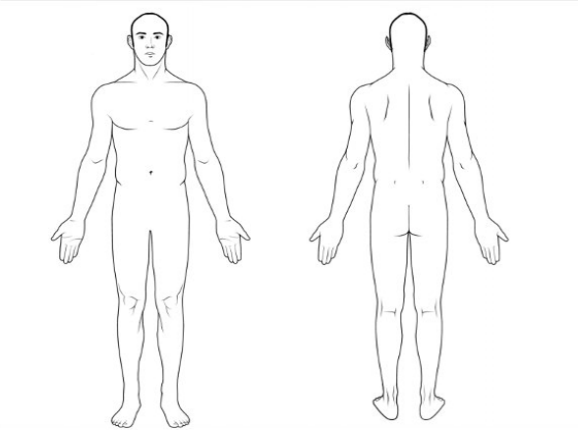 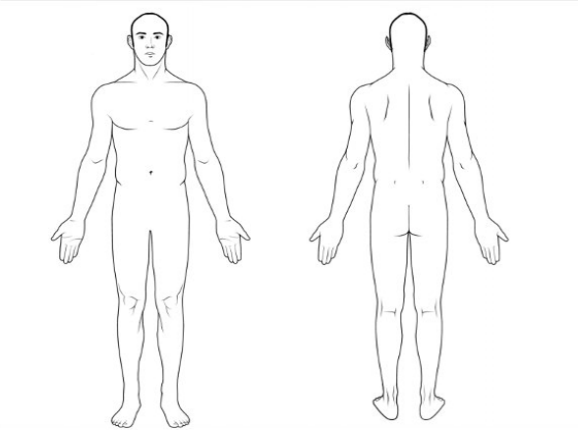 